Муниципальное бюджетное общеобразовательное учреждение«Средняя общеобразовательная школа № 19»Изобильненского муниципального района Ставропольского краяПлан – конспект открытого урока по русскому языку на тему «Слова-названия предметов, признаков предметов, действий предметов»(1 класс) Подготовила учитель начальных классов Мешалкина М.Н.	2017 годТема: Слова-названия предметов, признаков предметов, действий предметов.Цель: познакомить  со словами - названиями предметов, признаков предметов, действий предметов.Планируемые результаты:Предметные: учащиеся научатся классифицировать и объединять слова в тематические группы, ставить к словам вопросы, учатся составлять синквейн.Личностные: наличие интереса к учебному труду.Метапредметные: формирование УУДПознавательные: умение устанавливать причинно-следственные связи, определять тему урока,  классифицировать.Регулятивные: умение планировать свою работу в соответствии с поставленной задачей, ориентироваться в учебном процессе, адекватно оценивать себя, воспринимать оценку учителя и товарищей.Коммуникативные; умение участвовать в диалоге, строить  высказывания, формулировать своё мнение, сотрудничать в паре, группе.                                    Ход урока1.Организационный момент.-Ребята, сегодня на урок русского языка к нам пришли гости. Давайте поприветствуем их.  Повернитесь к гостям, поздоровайтесь.  Слайд Прозвенел звонок весёлый!Все готовы? Всё готово?Мы сейчас не отдыхаем!Мы работать начинаем!  Слайд-Совсем  недавно, вы пришли в первый класс.  И вот сегодня, проучившись шесть месяцев, вы научились многому. На уроке вы покажете свои знания. Слайд  «С малой удачи начинается большой успех». Так гласитнародная мудрость.-Как вы понимаете эту пословицу?-Каждый урок - это ступенька восхождения вверх.Слайд      нас, всё, у, сегодня, получится!-Какую работу  нам нужно выполнить?  (Составить предложение)У  нас всё сегодня получится!-Каждому из вас я дала сердечко, возьмите его. Оно с двух сторон разного цвета (красное и зелёное). Вы будете сигналить зелёной стороной, если всё в порядке на сердце у вас. Но если будут трудности, вы просигналите красной стороной сердечка.2. Актуализация знаний.Слайд -Что такое речь? (Средство общения между людьми)-Какой бывает наша речь?  (Устной и письменной)-Из чего состоит наша речь?  ( Из предложений)- Из чего состоит предложение?  (Из слов)-Из чего состоит слово?  (Из слогов)3. Работа в тетради.-Какое сегодня число, день недели?  (10 марта, пятница)-С чего мы всегда начинаем работу на уроке?  (С чистописания).- Вспомните, какие буквы в алфавите мы называем родными сёстрами? (Е, Ё)-Е  и Ё- родные сёстры. Различить сестёр так просто. Ведь у буквы Ё две точки, словно в лесенке гвоздочки.Слайд (Дан образец письма.)-Пропишите красиво заглавную и строчную буквы Ее, Ёё.-Что можете сказать об этих буквах?  (Гласные,  обозначают мягкость согласного звука,   имеют два звука, когда стоят в начале слова, после  гласного, мягкого и твёрдого разделительного знаков).Словарная работа.- Отгадайте загадки. Запишем отгадки.  (Работа у доски)Птичка-невеличка
В сером армячишке
По дворам шныряет,
Крохи собирает.
(Воробей)Сильная, большая птица
Даже кошки не боится!..
Очень важная персона –
Чёрно-серая ...
(Ворона)Русская красавица
Стоит на поляне,
В зелёной кофточке,
В белом сарафане.
( Берёза)-Что называют эти слова? (Предметы)- Какие предметы? (Одушевлённые)  Какое слово лишнее?  (Берёза)-Какие это птицы? (Зимующие).-А ещё какие бывают птицы? (Перелётные)-Какое время года за окном?  (Весна)-Назовите признаки весны?-Составьте предложения по иллюстрации на слайде.  ( Слайд)-Для всего, что существует в природе, в русском языке есть великое множество слов и названий.4. -Составим план нашей работы.- С какими словами-названиями мы будем работать?  (С словами-предметами, признаками, действиями).-Составим план нашей работы!План  (Составляют учащиеся)1. Искать слова - предметы, признаки, действия. 2. Задавать вопросы к  таким словам. 3. Учиться грамотному письму. 4. Составить синквейн.5.Самоопределение к деятельности.-Вернёмся к слайду о весне.-Найдём слова - предметы, признаки, действия. Назовите тему урока!ТЕМА «СЛОВА, КОТОРЫЕ НАЗЫВАЮТ ПРЕДМЕТЫ, ПРИЗНАКИ ПРЕДМЕТОВ, ДЕЙСТВИЯ ПРЕДМЕТОВ».5. Работа по теме.Работа по учебнику с. 21 Слайд-Что могут называть слова?-Давайте приведём примеры своих слов.-Молодцы!Работа по учебнику с. 22 №7  Слайд-Составим предложения, используя данные слова. -Запишем одно предложение!  (Ученица работает у доски) Светит яркое солнце.  (Запись предложения)Дополнительный вопрос:  Найди грамматическую основу!-Оцени свою работу у доски! (Карточки +, -, ?)6.Физминутка для глаз7.Слайд «Незнайка»  Работа в парах- Какой герой у нас сегодня в гостях?-Почему его так зовут?-Давайте будем  Знайками.-Поработайте в парах. В  таблицу запишите слова - названия предметов, признаков, действий.Проверка по эталону.7.  Физминутка8. Работа в группах   в тетради  учебных достижений  с. 12-13.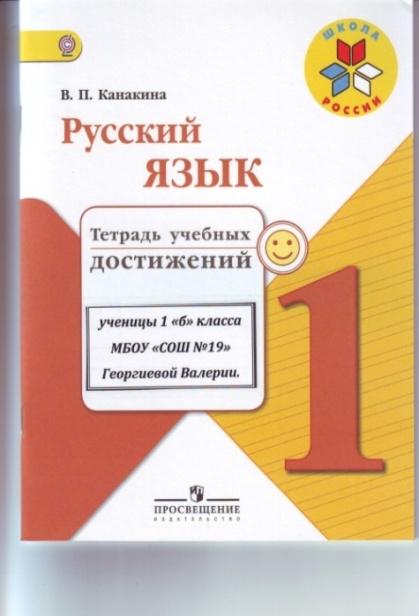 Проверка по эталону. Слушаем по одному человеку из каждой группы.группа   - Назовите  предметы!     Ручка, воробей, самолёт.группа    2 группа – Выберите  явления природы!
Дождь, молния, радуга, град.Группа   - Назовите признаки!   Колючий, серый, голубое, сильный, северный, школьная, алая.                                         4 группа  - Составьте предложения!Дождь  льёт. Гром гремит. Молния сверкает. Ветер дует. Радуга блестит.5 группа –Какие слова отвечают на вопросы  Кто? Что?
Что? Ёлка, чайник, окно.
  Кто? Снегирь, белка, ученик.6 группа – Найдите предмет, какой, что делает?Кто? – Жук, какой?- майский, что делает? – жужжит.Что? – Снег, какой? – пушистый, что делает? –летит.9. Рефлексия.- Прочитайте четверостишье! ( Читает ученик.)Покажется яркое солнце, Заглянет скорее в оконце, Осветит большую светлицу, Расскажет нам небылицу. -Как вы понимаете значение слов светлица, небылица?-Где можно найти значение этих слов?  (В толковом словаре)- Найдите слова-предметы, признаки, действия!-Вернёмся к плану.-Все пункты выполнены?-Нужно составить синквейн!-Что это?  (Нерифмованное стихотворение из пяти строк).-Послушайте загадку!Я раскрываю почки,
В зелёные листочки.
Деревья одеваю,
Посевы поливаю,
Движения полна,
Зовут меня… (Весна)   - Составляем синквейн!                        ВеснаТёплая, живая.Украшает, расцветает, журчит. Я люблю весну!Доброта.-Наш урок подошёл к концу! Оцените свою работу на уроке. Если вы хорошо потрудились на уроке, пусть ваше сердечко радуется! И если были затруднения, ваше сердечко немножко огорчится. На последующих уроках мы обязательно исправим эти затруднения.-Подошёл к концу урок! Прозвенит сейчас звонок!-Вам, мальчишки и девчонки, всем спасибо за урок!-Всем спасибо за внимание,- А гостям мы говорим: «До свидания!» ПредметПризнак предметаДействие предметашляпа рубашка галстук синяя красная зелёный стоитговоритморгает